ОТЗЫВ РУКОВОДИТЕЛЯ ВЫПУСКНОЙ КВАЛИФИКАЦИОННОЙ РАБОТЫТема выпускной квалификационной работы  Эффективность проектов развития намывных территорий (на примере Санкт-Петербурга)Автор (ФИО) АБУБАКИРОВА Наталья НиколаевнаОбразовательная программа ВМ.5672 «Управление объектами недвижимости и развитием территорий»Уровень магистратураРуководитель Максимов Сергей Николаевич, заведующий кафедрой землеустройства и кадастров, профессор, доктор экономических наукВыпускная квалификационная работа (далее – ВКР) Абубакировой Н.Н.   посвящена актуальной проблеме развития городских территорий путем освоения намывных территорий, что важно, прежде всего, для прибрежных городов, таких как Санкт-ПетербургВ работе детально проанализирован международный  и отечественный опыт освоения намывных территорий, его цели и масштабы, проведен сравнительный анализ по разным странам, показан богатый опыт намыва территорий в России.Основная часть работы посвящена обобщению и анализу проекту освоения намывных территорий в западной части Васильевского острова в Санкт-Петербурге. Автор подробно рассматривает нормативные основы проекта, его пространственные,  экономические и социальные параметры, экологические последствия реализации. . В работе сделана попытка на основе анализа и  подробных расчетов оценить разные виды эффективности проекта: градостроительную, социальную, экономическую. В наибольшей  степени это удалось применительно к экономической эффективности,  где рассчитаны и показаны коммерческая и бюджетная эффективность проекта. Содержание ВКР показывает, что автор способен достаточно глубоко и квалифицированно анадизировать проекты развития городских территорий, оценивать их эффективность, производить необходимые расчеты.Обоснованность и достоверность положений и выводов, сформулированных в ВКР, обеспечивается широким использованием в работе актуальных нормативных документов, соответствующей литературой, собственными расчетами и профессиональными суждениями .При написании ВКР автор показал умение использовать в своей научной работе полученные знания в области землеустройства, правовых и экономических аспектах управления земельно-имущественными отношениями.При подготовке ВКР Абубакирова Н.Н.. проявила себя как специалист, способный вести самостоятельную научно-исследовательскую и практическую деятельность.В целом ВКР выполнена на требуемом техническом и профессиональном уровне, написана четко, грамотно, понятно, лаконично, оформлена с учетом требований ГОСТа, соответствует  предъявляемым к такого вида работам  требованиям, на основании чего работа рекомендуется к защите в ГЭК и заслуживает высокой оценки.Научный руководитель                                                              проф. Максимов С.Н.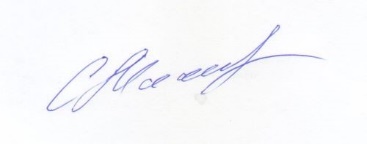 23.05.2023